Муниципальное казенное дошкольное образовательное учреждение« Детский сад № 1 « Одуванчик» п.г.т.Тура»Эвенкийского муниципального районаКрасноярского краяПриказОт  01.08.2019  г.                                                                                                                 № 39«О проведении мероприятий по мерам пожарной безопасности»     В  соответствии  с  требованиями  Правил противопожарного режима в  РФ, утвержденными постановлением Правительства РФ от  25.04.2012  года № 390 « О противопожарном  режиме»  и  в  целях  улучшения работы  по  обеспечению  пожарной  безопасности,  создания безопасных условий   труда участников образовательного  процесса, оперативного  реагирования в  случаях возникновения чрезвычайных ситуаций, ведения профилактической  работы  и  исключения  несчастных  случаев среди   обучающихся (  воспитанников) образовательных  учреждениях ЭМР  ПРИКАЗЫВАЮ:1.Ответственному за  пожарную  безопасность Пашагину  А.Н.      -ознакомить работников   с  положением  о  противопожарном  режиме ДОУ;        -провести по  плану   инструктаж о порядке действий персонала по обеспечению безопасной и быстрой эвакуации людей при пожаре под  роспись  в  журнале  регистраций ;       - ознакомить  по  плану:       - действий сотрудников в случае пожара в  ДОУ;       - провести  проверку на наличие и  исправность   первичных  средств  пожаротушения и  заполнить журнал учета  первичных  средств  пожаротушения;       - провести  проверку на  наличие  и  исправность аварийного  освещения .  2.  Ответственность и контроль организации мероприятий по  мерам пожарной безопасности в учреждении оставляю за собой.Заведующая ______________/ В.Д.  Чорду  
С приказом ознакомлены: ______________/ А.Н.  Пашагина 
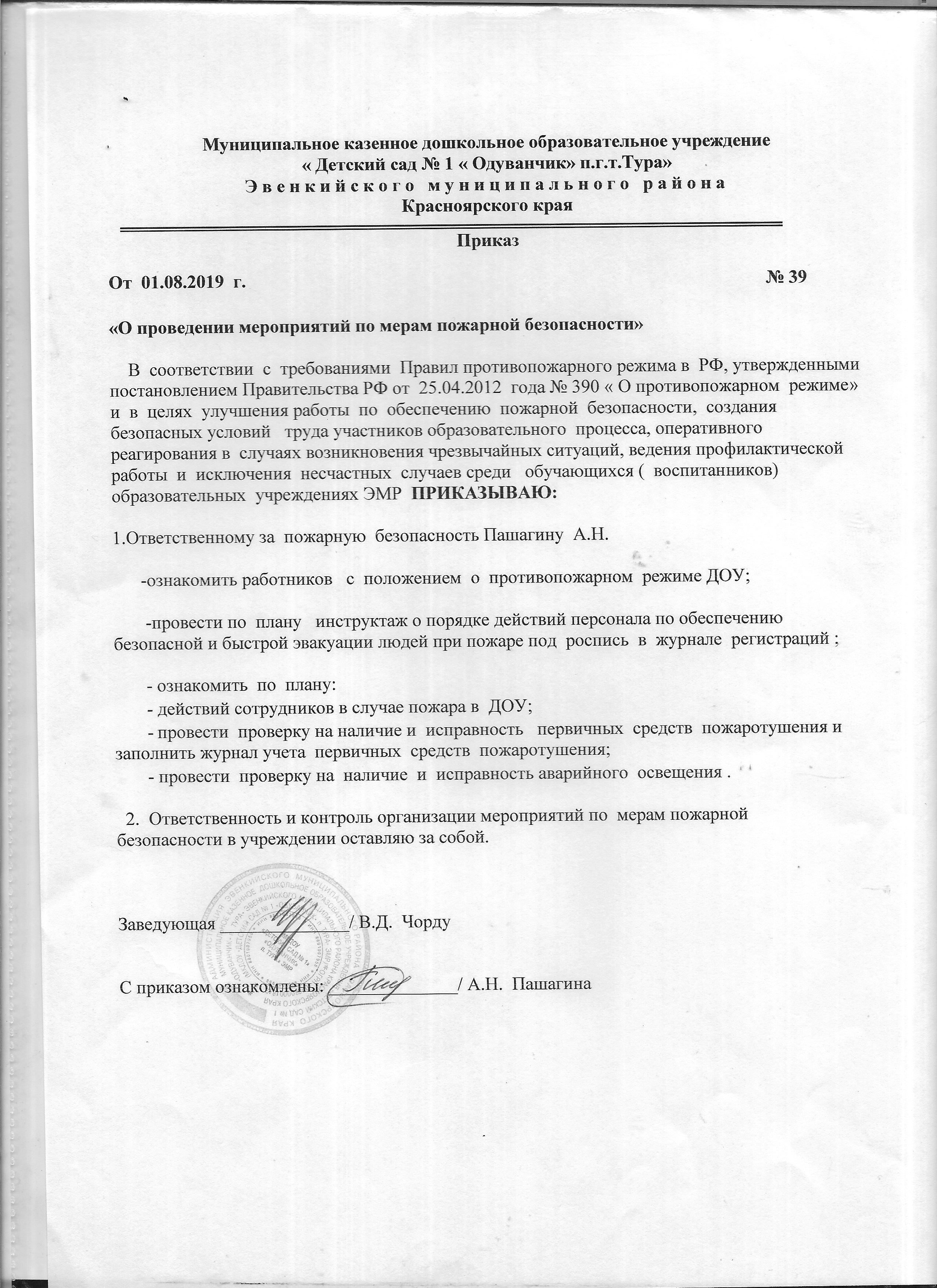 